Class: B.E. VII-SEMEEE	A.Y:2020-21	W.E.F:-28-12-2020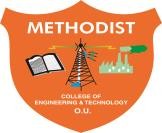 METHODIST COLLEGE OF ENGINEERING & TECHNOLOGYDEPARTMENT OF ELECTRICAL AND ELECTRONICS ENGNEERINIGTIME TABLE FOR B.E VII-SEMESTER ONLINE CLASSESIIIIIIIVVVI9:30-10:30AM10:30 -11:30AM11:30-12:30PM12:30-1:15PM1:15-2:15 PM2:15-3:15  PM3:15-4:15  PM   MONPSOCEDSCEDSCLUNCH      BREAKENTProject Work -1Project Work -1TUEES-LABES-LABENTLUNCH      BREAKPSOCRSERSEWEDEMDEMDENTLUNCH      BREAKENTProject Work -1Project Work -1THUEMDEDSCPSOCLUNCH      BREAKProject Work -1Project Work -1Summer internshipFRI EDSCEDSCPSOCLUNCH      BREAKSummer internshipMPMC LABMPMC LABSATEMDEMDPSOCSummer internshipRSERSECourse CodeCourseNameName of the FacultyPC 701 EEPSOC- Power System Operation and ControlMr.J.Ramesh Babu (EEE)PC 702 EEEDSC- Electric Drives and Static ControlMrs.Y.Mastanamma (EEE)PC 703 EEEMD-Electrical Machine DesignMr.C.V.R. SriiLalit Narayana (EEE)OE 775 MEOE-II -ENT-EntrepreneurshipMs.GayatriLahari (Mech)OE 781 CEOE-III-RSE-Road Safety EngineeringMr.D.BharathNaik (CE)PC 752 EEMicrocontroller and Microprocessor LabDr. G. Raghu Chandra(EEE)PC 751 EEElectrical Simulation LabMr.J.Ramesh Babu (EEE)/Mrs. Y. Mastanamma(EEE)PW 762 EESummer InternshipDr. G. Raghu Chandra(EEE)/Mr.C.V.R. SriiLalit Narayana (EEE)PW 761 EEProject Work -1Mr. N. Nireekshan(EEE)/Mrs. Y. Mastanamma(EEE)/Dr.Prabhu G BenakopClass In-ChargeTime Table CoordinatorHead of the DepartmentP.RajiniKanth                                                     V.SakethaY.Mastanamma